Persons Sick and/or Shut-In 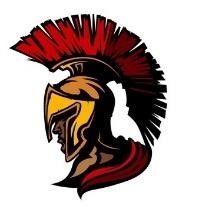 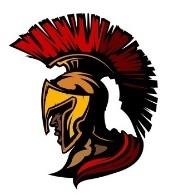 (Send Listings to Minnie Pitt-Pierce atpattillo.benevolence@gmail.com) Mr. Chuck Baker Tarboro Nursing Center  911 Western Blvd. Tarboro N.C. 27886 Ms. Rosa Haynes Tarboro Nursing Center  911 Western Blvd. Tarboro N.C. 27886 Mr. Leonard Draughn Waterbrook Assisted Living Center 143 Rosedale Drive Elizabeth City, N.C. 27909 Ms. Cora Dickens  14282 Summer Breeze Drive Jacksonville, FL 33218Ms. Juanita Hyman 900 Edmondson Ave. Tarboro, NC 27886 Ms. Annie P. Phillips P. O. Box 7411Enfield, NC 27823 Carolyn Carney Lawrence 3617 Elkader Road Baltimore, Maryland  21218 Willie Reynolds 4704 Sweetbriar Road Greensboro, NC  27455 Dr. Clyde Pettaway 127 Bridgehaven Drive Palm Coast, FL  32137 Ms. Doris Jones Graham 6660 Camp Verde Way Sacramento, CA 95828 Mrs. Bertha Knight Majette 1602 Larchmont Drive Greensboro, NC  27505 Mrs. Margie Battle CofieldFountains at the Albemarle200 Trade StreetTarboro, NC 27886Mr. Curtis Moten 7 Leanape Trail Budd Lake, New Jersey 07828 Mr. William Joyner2216 Panola StreetTarboro, NC 27886Mrs. Carrie Bridgers402 Otis AvenueTarboro, NC 27886Ms. Edna Johnson142 Ridgewood RoadTarboro, NC 27886